Ո Ր Ո Շ ՈՒ Մ«12»   սեպտեմբերի   2023 թվականի N 185-Ա ՀԱՅԱՍՏԱՆԻ ՀԱՆՐԱՊԵՏՈՒԹՅԱՆ ՇԻՐԱԿԻ ՄԱՐԶԻ ԳՅՈՒՄՐԻ ՔԱՂԱՔԻ ՊԱՎԼՈՎԻ ՓՈՂՈՑԻ                              N 8/1 ՀԱՍՑԵԻ 42.73 ՔԱՌԱԿՈՒՍԻ ՄԵՏՐ ՄԱԿԵՐԵՍՈՎ ՀԱՅԱՍՏԱՆԻ ՀԱՆՐԱՊԵՏՈՒԹՅԱՆ ՇԻՐԱԿԻ  ՄԱՐԶԻ ԳՅՈՒՄՐԻ ՀԱՄԱՅՆՔԻՆ ՍԵՓԱԿԱՆՈՒԹՅԱՆ ԻՐԱՎՈՒՆՔՈՎ ՊԱՏԿԱՆՈՂ ՀՈՂԱՄԱՍՆ  ՈՒՂՂԱԿԻ ՎԱՃԱՌՔԻ ՄԻՋՈՑՈՎ ՕՏԱՐԵԼՈՒ ՄԱՍԻՆ Հայաստանի Հանրապետության Շիրակի մարզի Գյումրի քաղաքի Վազգեն Սարգսյան փողոցի    N 26/1 հասցեի 200.4 (երկու հարյուր ամբողջ չորս տասնորդական) քառակուսի մետր մակերեսով հողամասով բնակելի տունն ընդհանուր բաժնային սեփականության իրավունքով պատկանում է քաղաքացիներ Քնարիկ Գրիգորի Հովհաննիսյանին (1/2 մաս) և Արթուր Արամի Հովհաննիսյանին (1/2 մաս) (հիմք` անշարժ գույքի նկատմամբ իրավունքների պետական գրանցման N 07022022-08-0003 վկայական): Քաղաքացի Արթուր Արամի Հովհաննիսյանը դիմել է Հայաստանի Հանրապետության Շիրակի մարզի Գյումրի համայնքի ղեկավարին՝ Հայաստանի Հանրապետության Շիրակի մարզի Գյումրի համայնքին սեփականության իրավունքով պատկանող (հիմք` անշարժ գույքի նկատմամբ իրավունքների պետական գրանցման N 18082023-08-0023 վկայական) Հայաստանի Հանրապետության Շիրակի մարզի Գյումրի քաղաքի Պավլովի փողոցի N 8/1 հասցեի 42.73 (քառասուներկու ամբողջ յոթանասուներեք հարյուրերորդական) քառակուսի մետր մակերեսով բնակավայրերի նպատակային նշանակության բնակելի կառուցապատման գործառնական նշանակության հողամասն ուղղակի վաճառքի միջոցով իրենց օտարելու խնդրանքով:      Նկատի ունենալով վերոգրյալը, համաձայն Հայաստանի Հանրապետության կառավարության 2016 թվականի մայիսի 26-ի N 550-Ն որոշման 1-ին կետի 3-րդ, 4-րդ, 5-րդ և 6-րդ ենթակետերի դրույթների, ղեկավարվելով «Տեղական ինքնակառավարման մասին» օրենքի 18-րդ հոդվածի 1-ին մասի 21-րդ կետով, Հողային օրենսգրքի 63-րդ հոդվածի 2-րդ մասի 2-րդ կետով, 66-րդ հոդվածի     1-ին մասի 8-րդ կետով և հիմք ընդունելով քաղաքացի Արթուր Արամի Հովհաննիսյանի դիմումը (մուտքագրված համայնքապետարանում 2022 թվականի մարտի 11-ին N 4497 թվագրմամբ)` Հայաստանի Հանրապետության Շիրակի մարզի Գյումրի համայնքի ավագանին որոշում է.Քաղաքացիներ Քնարիկ Գրիգորի Հովհաննիսյանին (1/2 մաս) և Արթուր Արամի Հովհաննիսյանին (1/2 մաս) ուղղակի վաճառքի միջոցով օտարել ընդհանուր բաժնային սեփականության իրավունքով իրենց պատկանող Հայաստանի Հանրապետության Շիրակի մարզի Գյումրի քաղաքի Վազգեն Սարգսյան փողոցի N 26/1 հասցեի 200.4 (երկու հարյուր ամբողջ չորս տասնորդական) քառակուսի մետր մակերեսով հողամասով բնակելի տանը հարակից, Պավլովի փողոցի N 8/1 հասցեի համայնքի սեփականություն հանդիսացող, կառուցապատումից ազատ, բնակավայրերի նպատակային նշանակության բնակելի կառուցապատման գործառնական նշանակության 42.73 (քառասուներկու ամբողջ յոթանասուներեք հարյուրերորդական)  քառակուսի մետր մակերեսով հողամասը՝ որպես ընդհանուր բաժնային սեփականություն:            Օտարվող հողամասի ուղղակի վաճառքի գին սահմանել տվյալ հողամասի կադաստրային արժեքով, որը հողամասի օտարման պահին կազմում է 6834 (վեց հազար ութ հարյուր երեսունչորս) Հայաստանի Հանրապետության դրամ` 1.0 (մեկ) քառակուսի մետրի դիմաց, ընդամենը` 292017 (երկու հարյուր իննսուներկու հազար տասնյոթ) Հայաստանի Հանրապետության դրամ:Սույն որոշումն ուժի մեջ է մտնում քաղաքացի Արթուր Արամի Հովհաննիսյանին պատշաճ  իրազեկելու օրվան հաջորդող օրվանից:       Հայաստանի Հանրապետության Շիրակի մարզի Գյումրի համայնքի ավագանիԿողմ (17)                                   Դեմ (0)                           Ձեռնպահ (4)ՀԱՅԱՍՏԱՆԻ ՀԱՆՐԱՊԵՏՈՒԹՅԱՆՇԻՐԱԿԻՄԱՐԶԻ ԳՅՈՒՄՐԻ ՀԱՄԱՅՆՔԻ ՂԵԿԱՎԱՐ 		                          ՎԱՐԴԳԵՍ  ՍԱՄՍՈՆՅԱՆԻՍԿԱԿԱՆԻՀԵՏ ՃԻՇՏ է՝  ԱՇԽԱՏԱԿԱԶՄԻ ՔԱՐՏՈՒՂԱՐ                                                                        ԿԱՐԵՆ ԲԱԴԱԼՅԱՆք.Գյումրի«12» սեպտեմբերի 2023 թվական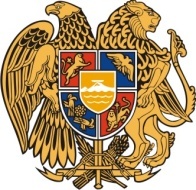 Հ Ա Յ Ա Ս Տ Ա Ն ԻՀ Ա Ն Ր Ա Պ Ե Տ Ո Ւ Թ Յ ՈՒ ՆՇ Ի Ր Ա Կ Ի   Մ Ա Ր Զ Գ Յ ՈՒ Մ Ր Ի   Հ Ա Մ Ա Յ Ն Ք Ի   Ա Վ Ա Գ Ա Ն Ի3104 , Գյումրի, Վարդանանց հրապարակ 1Հեռ. (+374  312)  2-22-00; Ֆաքս (+374  312)  3-26-06Էլ. փոստ gyumri@gyumri.amՎ.ՍամսոնյանԳ.ՄելիքյանԼ.ՍանոյանՄ.Սահակյան Ն.ՊողոսյանԳ.ՊասկևիչյանՍ.ՀովհաննիսյանՀ.Ասատրյան Ս.ԽուբեսարյանՔ.ՀարությունյանՀ.ՆիկողոսյանՆ.ՂազարյանՇ.ԱրամյանԶ.Միքայելյան Լ.ՄուրադյանՀ.ՍտեփանյանՀ.Մարգարյան Վ.Հակոբյան Ս.ԱդամյանԿ.ՄալխասյանԿ.Ասատրյան    